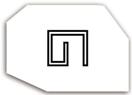 	ПРОФЕСИОНАЛНА ГИМНАЗИЯ ПО ТУРИЗЪМ         гр. Самоков, обл. Софийска ПК 2000, ул.“Софийско шосе” №18,  директор: тел/факс: 0722/6 64 27;         счетоводство: тел: 6 64 71;  web site: www.pgtsamokov.org; e-mail:pgtsamokov@abv.bg						УТВЪРЖДАВАМ:							/Теопия Цаловска/ПОЛИТИКА И ЦЕЛИ ПО ОСИГУРЯВАНЕ НА КАЧЕСТВО НА ПРОФЕСИОНАЛНОТО ОБРАЗОВАНИЕ И ОБУЧЕНИЕ В ПГТ ЗА УЧЕБНАТА 2015-2016 ГОДИНАІ. Политика по осигуряване на качеството на професионалното образование и обучениеВизия:Професионална гимназия по туризъм да бъде призната като училище, предоставящо качествена подготовка в областта на ПОО и ползващо се с доверието на стопанските организации – потребители на кадри и обществеността в региона.Ценности на професионалната гимназия:Високо качество на предлаганото ПОО;Равни възможности за всички наши ученици;Доверие между членовете на колектива и между колектива и учениците и родителите;Насърчаване към учене през целия живот;Обединение на членовете на колектива около общи идеи и ценности;Сътрудничество в колектива на гимназията и с външни партньори;Разработване и активно участие в проекти за обучение.Принципи:целенасоченост към постигане на високи резултати на професионалното образование или професионалното обучение;ориентираност на обучението към изискванията и потребностите на пазара на труда;ефикасност при ползване на ресурсите и ефективност;ангажираност на всички участници в професионалното образование и обучение в процеса за осигуряване на качеството;удовлетвореност на участниците в процеса на обучението и на другите заинтересовани лица;приемственост на политиките и постиженията, прилагане на добри практики;прозрачност, демократичност и социален диалог.Същност и особености на самооценяването.Самооценяването е процес на измерване на качеството на предлаганото ПОО в гимназията чрез изпълнението на утвърдените в гимназията процедури и спазването на НАРЕДБА №2 от 8 септември 2015 г. за сигуряване на качеството на професионалното образование и обучение.Самооценяването се осъществява и чрез спазването на настоящата политика и цели по осигуряване на качеството, правилата на ПГТ и план-графика за провеждане на дейностите за осигуряване на качеството.Директорът организира, контролира и отговаря за цялостната дейност за функционирането на вътрешната система за осигуряване на качеството .Самооценяването в ПГТ се извършва веднъж годишно и се отнася за съответната учебна година.5. Методика, която се използва за самооценяването: прилагат се конкретни процедури за идентифициране на всеки от показателите, служещи за характеризиране на критериите за оценяване на ПОО. За реализирането на отделните процедури следва предварително да се определи целта на всяка от тях, описание, отговорници, начините за събиране на информация, обработването и съхраняването й.Оценяването на всеки от критериите се прави чрез конкретна таблица за оценяване със съответните показатели с качествени и количествени характеристики.6. Области на самооценяване и скала за формиране на оценка:ОБЛАСТ 1: Достъп до професионално образование и обучение – 20 точкиОБЛАСТ 2: Придобиване на професионална квалификация – 65 точкиОБЛАСТ 3: Реализация на лицата, придобили професионална квалификация – 15 точки.Скала на крайната оценка:1. отлично – при крайна оценка от 91 до 100 точки;2. добро – при крайна оценка от 66 до 90 точки;3. задоволително – при крайна оценка от 46 до 65 точки;4. незадоволително – при крайна оценка до 45 точки включително.7. Отчитане на резултатите от самооценяването.След приключване на самооценяването, отговорникът по качеството изготвя доклад за резултатите от самооценяването.Докладът за резултатите от самооценяването, се приема от педагогическия съвет на гимназията и се представя на регионалния инспекторат по образованието в срок до 15 октомври съгласно Наредба 2 от 8 септември 2015 г. за осигуряване на качеството на професионалното образование и обучение. 8. Ред и начин за съхранение на доказателствените материали за проведеното самооценяване.Изготвените от комисиите материали, като процедури, чек-листове, аннкети и др. се предоставят на отговорника по качеството на хартиен и на магнитен носител. След приключване на самооценяването за съответната година доказателствените материали се предават на отговорника по качеството, който е длъжен да ги предаде в архива на училището, където се съхранява за срок от 3 години, считано от датата на предаването в архива.ІІ. Цели1. Мисия на ПГТ: Предоставяне на качествено ПОО в следните професионални направления:2. Стратегическа цел на самооценяването е да се извърши цялостна оценка на качеството на предлаганото от гимназията професионално образование и обучение, да се идентифицират слабостите и да се набележат мерки за тяхното отстраняване и евентуалното повишаване на качеството на ПОО в ПГТ.3. Текущи цели на самооценяването:осигуряване на обективна оценка на качеството на ПОО;подпомагане повишаването на качеството на ПОО, чрез идентифициране на евентуални слабости и тяхното отстраняване;създаване на функционираща вътрешна система за осигуряване на качество на ПОО;реализирането на механизъм за мониторинг и контрол на ПОО;реализирането на механизъм за ранно предупреждение за различни рискове;ангажиране на възможно най-голяма част от персонала на ПГТ с процеса на осигуряване на качество на ПОО;подобряване на сътрудничеството с родители, представители на бизнеса, обществени организации и институциив региона, имащи отношение към качеството на предлаганото ПОО в ПГТ;информиране на обществеността за получените резултати от проведеното самоценяване на камеството на предлаганото в ПГТ професионално образование и обучение.